9th Grade Bridge Activity – Student InstructionsLog on to Naviance through Classlink. 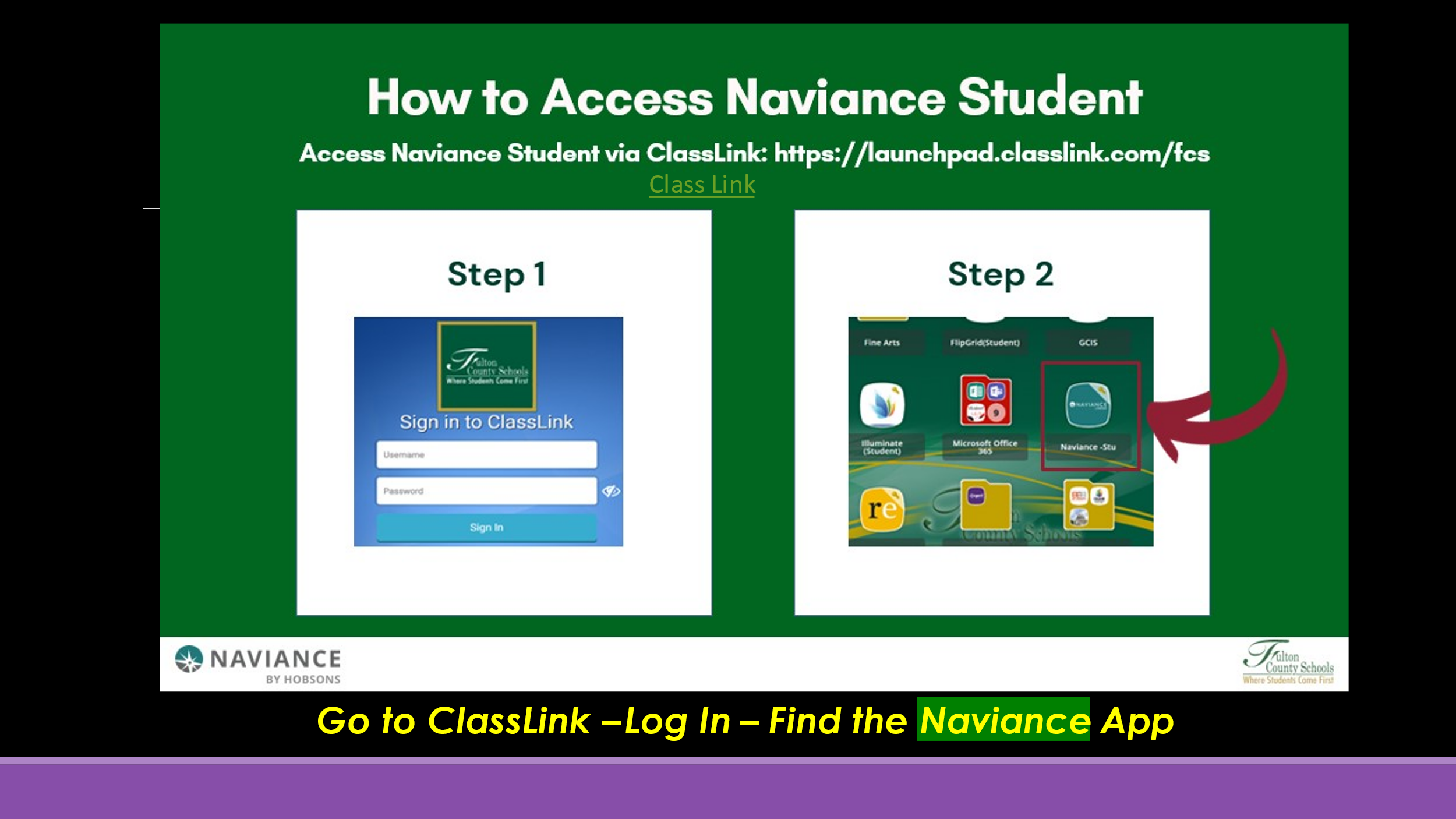 From your home screen, you will see that three tasks are assigned to you: 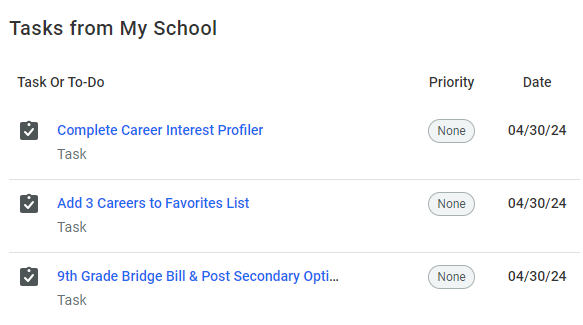 Complete the three tasks assigned to you in this order: 9th Grade Bridge Bill & Post Secondary Options Lesson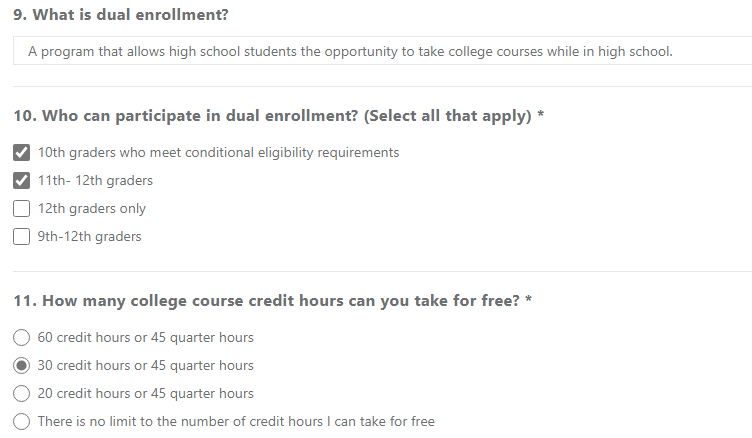 Career Interest ProfilerAdd 3 Careers to Favorites ListOnce you have completed all three tasks, please ask your teacher to confirm that you do not have any remaining tasks to complete. 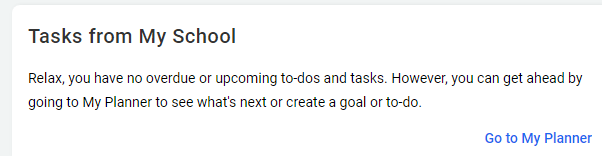 